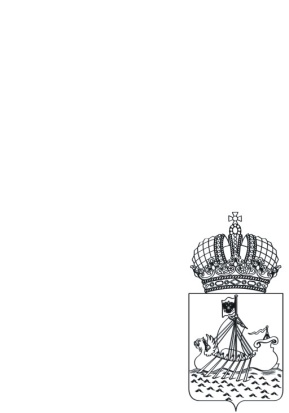 Комитет по делам молодежиКостромской области(Коммолодежь Костромской области)П Р И К А З09.06.2018                            г. Кострома                        № __70-к__      О порядке сообщения государственными гражданскими служащими комитета по делам молодежи Костромской области о возникновении личной заинтересованности при исполнении  должностных обязанностей, которая приводит или может привести к конфликту интересов В целях реализации статьи 11 Федерального закона от 25 декабря        2008 года № 273-ФЗ «О противодействии коррупции»ПРИКАЗЫВАЮ:1. Утвердить прилагаемый порядок сообщения государственными гражданскими служащими комитета по делам молодежи Костромской области о возникновении личной заинтересованности при исполнении должностных обязанностей, которая приводит или может привести к конфликту интересов.2. Контроль за исполнением настоящего приказа оставляю за собой.Председатель комитета                                                                        Н.А. ЛихачеваПриложениеУтвержденприказом комитетапо делам молодежиКостромской областиот «___» ______ 2018 г. № ____ПОРЯДОКпорядок сообщения государственными гражданскими служащими комитета по делам молодежи Костромской области о возникновении личной заинтересованности при исполнении должностных обязанностей, которая приводит или может привести к конфликту интересов1. Настоящий Порядок разработан в целях реализации статьи 11  Федерального закона от 25 декабря 2008 года № 273-ФЗ «О противодействии коррупции» и определяет процедуру сообщения государственными гражданскими служащими комитета по делам молодежи Костромской области (далее - государственные гражданские служащие комитета) о возникновении личной заинтересованности при исполнении должностных обязанностей, которая приводит или может привести к конфликту интересов.2. Государственные гражданские служащие комитета в соответствии с законодательством Российской Федерации о противодействии коррупции обязаны сообщать представителю нанимателя - председателю комитета по делам молодежи Костромской области о возникновении личной заинтересованности при исполнении должностных обязанностей, которая приводит или может привести к конфликту интересов, а также принимать меры по предотвращению или урегулированию конфликта интересов.3. Сообщение оформляется в виде уведомления о возникновении личной заинтересованности при исполнении должностных обязанностей, которая приводит или может привести к конфликту интересов (далее - уведомление), составленного по форме согласно приложению 1 к настоящему Порядку, и представляется государственными гражданскими служащими комитета консультанту сектора финансово-экономического и правового обеспечения комитета по делам молодежи Костромской области. 4. В случае, если государственный гражданский служащий комитета по объективным причинам не может передать уведомление лично, он направляет уведомление по почте либо каналам факсимильной связи.5. Поступившее консультанту сектора финансово-экономического и правового обеспечения комитета по делам молодежи Костромской области уведомление в день его поступления регистрируется в журнале регистрации уведомлений о возникновении личной заинтересованности при исполнении должностных обязанностей, которая приводит или может привести к конфликту интересов, составленном по форме согласно приложению  2 к настоящему Порядку.Копия уведомления с отметкой о регистрации выдается государственному гражданскому служащему комитета, представившему уведомление под роспись в журнале.В случае если уведомление поступило по почте либо каналам факсимильной связи, копия зарегистрированного уведомления направляется государственному гражданскому служащему комитета по почте заказным письмом.6. О поступившем уведомлении консультант сектора финансово-экономического и правового обеспечения комитета по делам молодежи Костромской области информирует председателя комитета по делам молодежи Костромской области и в течение одного рабочего дня передает данное уведомление в комиссию по соблюдению требований к служебному поведению государственных гражданских служащих  комитета по делам молодежи Костромской области и урегулированию конфликта интересов для рассмотрения и принятия соответствующего решения в порядке, установленном приказом комитета по делам молодежи Костромской области от 9 июня 2018 года № 69-к «О комиссии по соблюдению требований к служебному поведению государственных гражданских служащих  комитета по делам молодежи Костромской области и урегулированию конфликта интересов».7. Консультант сектора финансово-экономического и правового обеспечения комитета по делам молодежи Костромской области обеспечивает конфиденциальность полученных от государственных гражданских служащих комитета сведений в соответствии с законодательством Российской Федерации о персональных данных.8. Невыполнение государственным гражданским служащим комитета  обязанности, предусмотренной пунктом 2 настоящего Порядка, является основанием для привлечения его к ответственности в соответствии с законодательством Российской Федерации.Приложение  1к Порядку сообщениягосударственными гражданскимислужащими комитета по делам молодежи Костромской области о возникновении личнойзаинтересованности при исполнениидолжностных обязанностей, котораяприводит или может привестик конфликту интересовФОРМАУВЕДОМЛЕНИЕо возникновении личной заинтересованности при исполнениидолжностных обязанностей, которая приводитили может привести к конфликту интересов    Сообщаю   о   возникновении   у  меня  личной  заинтересованности  при исполнении должностных обязанностей, которая приводит или может привести к конфликту интересов (нужное подчеркнуть).    Обстоятельства,    являющиеся    основанием    возникновения    личнойзаинтересованности: __________________________________________________________________________________________________________________________________________________________________________________________    Должностные  обязанности,  на  исполнение  которых  влияет  или  может повлиять личная заинтересованность: ___________________________________________________________________________________________________________________________________________________________________________    Предлагаемые  меры  по  предотвращению  или  урегулированию  конфликта интересов: ___________________________________________________________________________________________________________________________________________________________________________________________________    Намереваюсь   (не   намереваюсь)  лично  присутствовать  на  заседании комиссии по соблюдению требований к служебному поведению государственных гражданских служащих  комитета по делам молодежи Костромской области и урегулированию конфликта интересов при рассмотрении настоящего уведомления (нужное подчеркнуть).«___»_______ 201_ г. _________________ ____________________                                (подпись лица,                                      (расшифровка подписи)                                                                    направившего уведомление)(отметка об ознакомлении)Председателю комитета по делам молодежи Костромской областиот __________________________________________________(Ф.И.О., замещаемая должность)